2011 – 2012 учебный год  (1)1.Федеральный уровень   « Семейное путешествие по России»          7 участников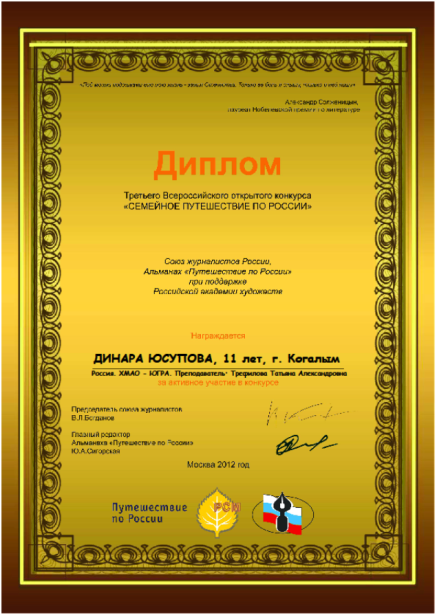 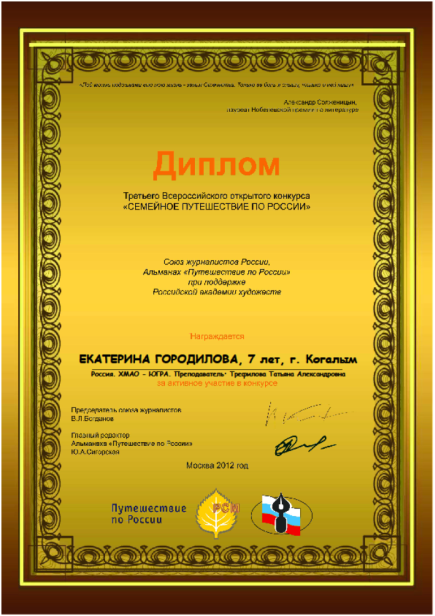 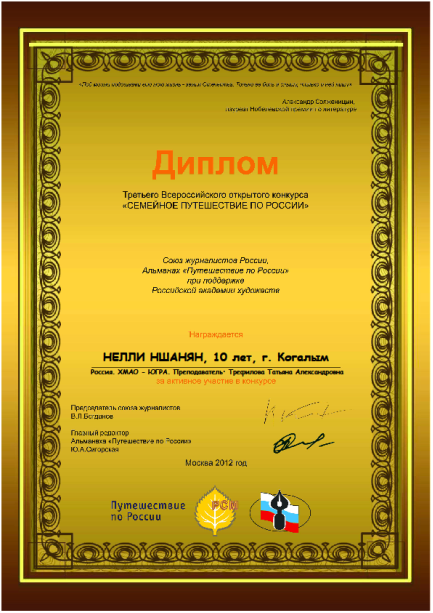 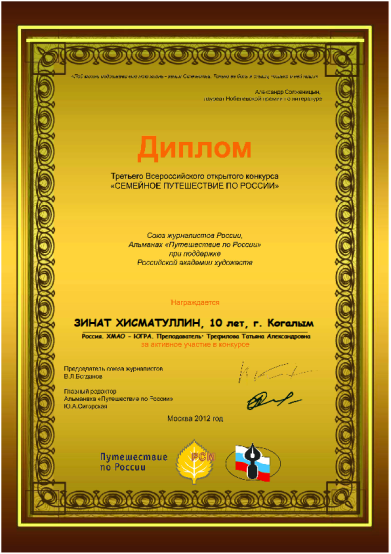 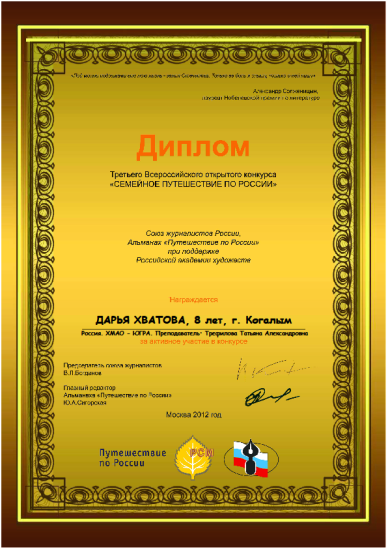 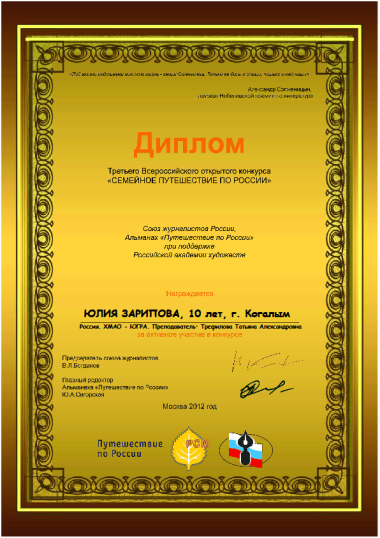 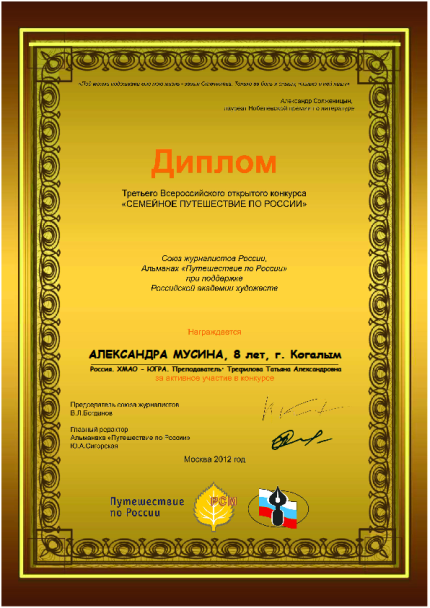 